NOTA BREVETítulo ResumoUn só parágrafo de aproximadamente 150 palabras como máximo, que proporcionarán unha visión xeral do traballo en curso. Recomendamos aos autores e autoras que utilicen o seguinte estilo orientativo de resumos estruturados, pero sen encabezamentos: 1) Antecedentes: coloque a pregunta abordada nun contexto amplo e resalte o propósito do estudo; 2) Métodos: describa brevemente os principais métodos utilizados; 3) Resultados: resuma os principais achados deste traballo; e 4) Conclusións: indique as principais conclusións ou interpretacións. Palabras clavePalabra clave 1 / Palabra clave 2 / Palabra clave 3 (entre 3 e 5).Title:Abstract A single paragraph of about 150 words maximum. Abstracts should give a pertinent overview of the work. We strongly encourage authors to use the following style of structured abstracts, but without headings: (1) Background: Place the question addressed in a broad context and highlight the purpose of the study; (2) Methods: Describe briefly the main methods applied; (3) Results: Summarize the main findings; and (4) Conclusions: Indicate the main conclusions or interpretations. Abstract should be an objective representation of the short note, it must not contain results which are not presented and substantiated in the main text and should not exaggerate the main conclusions.KeywordsKeyword 1 / Keyword 2 / Keyword 3 (list 3 to 5 keywords).JEL Codes: Deben incluírse obrigatoriamente.Extensión máxima notas breves: 4.000 palabras, incluíndo anexos e bibliografía. Publicaranse como notas breves aqueles traballos que recollan aspectos puntuais dunha investigación en curso, e poderán ter a mesma estrutura que os artigos.1. Introdución	A introdución debe colocar brevemente o estudo nun contexto amplo e resaltar por que é importante. Debe definir o propósito do traballo e o seu significado. O estado actual do campo de investigación debe revisarse coidadosamente e citarse as publicacións clave. Por favor, resalte hipóteses controvertidas e diverxentes cando sexa necesario. Finalmente, mencione brevemente o obxectivo principal do traballo e resalte as principais conclusións. Na medida do posible, manteña a introdución comprensible para os científicos e científicas de fóra do seu campo particular de investigación. Para as referencias, esta Revista utiliza as normas incluídas no Manual de publicación da American Psychological Association (APA), 6ª edición.2. Materiais e métodos Os materiais e métodos deben describirse con detalle suficiente para permitir que outros investigadores e investigadoras poidan replicar o traballo e se baseen nos resultados publicados.3. ResultadosDebe proporcionar unha descrición concisa e precisa dos resultados obtidos.Nesta e noutras seccións que poidan dividirse por subtítulos, teña en conta o formato que se indica a continuación: 3.1. Subsección3.1.1. Sub-subsecciónDe se incluír listaxes con viñetas, estas realizaranse así:Primeira.Segunda.Terceira.
e se as listaxes enuméranse con números ou con letras realizaranse da seguinte maneira:Primeiro.Segundo.Terceiro.ou ben:Primeiro.Segundo.Terceiro.O texto continuaría aquí como un parágrafo novo.Figuras e Táboas Todas as figuras e as táboas deben citarse no texto principal como Figura 1, Táboa 1, etc., e deberán colocarse no texto principal o máis cerca posible da primeira vez que se citan.Figura 1. Título da figura. Se hai varios paneis, deben enumerarse como: a) Título do primeiro panel; e b) Título do segundo panel. Aquí se incluirán as notas e, finalmente, a fonte. Táboa 1. Título da táboaAquí se incluirán as notas e, finalmente, a fonte.Formato de expresións matemáticasExemplo dunha ecuación:
log_impoit = 0 + 1 log_prodt + 1 log_tcrmt + ei + uit                                                        (1)	neste punto continuaría o texto que segue á ecuación, sempre que non sexa preciso comezar un novo parágrafo.4. DiscusiónOs autores e autoras deben discutir os resultados e a súa interpretación en relación a estudos previos e ás hipóteses de traballo. Os achados e as súas implicacións deben discutirse no contexto máis amplo posible. Poden destacarse tamén as futuras liñas de investigación. 5. ConclusiónsAs conclusións inclúen unha síntese do traballo cos resultados máis destacados.6. Anexos O anexo ou os anexos son unha sección opcional que pode conter detalles e datos complementarios ao texto principal en forma de táboas, figuras, ecuacións, etc.O anexo ou os anexos deben numerarse como Anexo 1, Anexo 2, etc., e citarse no texto principal. As súas figuras ou táboas numéranse como Figura A.1, Figura A.2, Táboa A.1, Táboa A. 2.BibliografíaIncluirá todas as referencias citadas no traballo. Para a súa elaboración seguiranse as normas incluídas no Manual de publicación da American Psychological Association (APA), 6ª edición. Poranse ordenadas alfabeticamente ao final do traballo, e cronoloxicamente no caso de varios traballos do mesmo autor/a. Se dun mesmo autor/a se citasen varias obras dun mesmo ano, engadirase xunto ao ano a letra a, b, c.Deberán incluír, na medida do posible, o seu DOI ou a URL na que se consultou.A puntuación e a orde axustaranse aos seguintes modelos:– ARTIGOS EN REVISTAS:Tödtling, F., Skokan, K., Höglinger, C., Rumpel, P., e Grillitsch, M. (2013). Innovation and knowledge sourcing of modern sectors in old industrial regions: Comparing software firms in Moravia-Silesia and Upper Austria. European Urban and Regional Studies, 20(2), 188-205. DOI: https://doi.org/10.1177/0969776411428498– LIBROS:Edler, J., Georghiou, L., Uyarra, E., e Yeow, J. (2015). The meaning and limitations of public procurement for inno-vation: A supplier's experience. En C. Edquist, N. Vonortas, J.M. Zabala-Iturriagagotia e J. Edler (Eds.), Public procurement for innovation (pp. 35-64). Cheltenham, England: Edward Elgar.– CAPÍTULOS DE LIBROS:Cepilovs, A. (2014). Public procurement for innovation in small states. The case of Latvia. En F. Decarolis e M. Frey (Eds.), Public procurement’s place in the world. The charge towards sustainability and innovation (pp. 93-130). Houndmills, England: Palgrave/Macmillan. Recuperado de https://www.springer.com/jp/book/9781137430632– COMUNICACIÓNS:Campón, A., Baptista, H., e Hernández, J. M. (2009). El marketing relacional en el sector turístico. El caso del turis-mo rural: un enfoque teórico. En F. J. Cossío Silva (Coord.), Administrando en entornos inciertos: XXIII Congreso Anual AEDEM. Sevilla, 3-5 de junio de 2009. Madrid: ESIC. Recuperado de https://idus.us.es/xmlui/handle/11441/77758– WORKING PAPERS:Belloni, A., Morgan D., e Paris V. (2016). Pharmaceutical expenditure and policies: Past trends and future challenges. OECD Health Working Papers, 87. Paris, France: OECD. DOI: https://doi.org/10.1787/5jm0q1f4cdq7-en – LEXISLACIÓN: Ley 6/1998, de 13 de abril, sobre régimen del suelo y valoraciones. Boletín Oficial del Estado, Nº. 89, de 14 de abril de 1998, pp. 12296-12304. Madrid: Jefatura do Estado Recuperado de https://www.boe.es/buscar/doc.php?id=BOE-A-1998-8788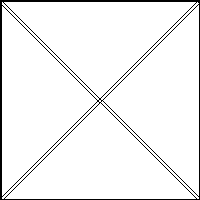 (a)(b)